PROGRAMACIÓN PARA LA RECEPCIÓN DE SOLICITUDES DE INSCRIPCIÓN AL PROGRAMA DE SERVIDORES DE LA CIUDAD SERCDMX-2023INSTRUCCIONESDescarga e imprime los tres formatos de los vínculos: CheckList, Formato Pre-Registro y Curriculum. Llena los campos requeridos del Pre Registro y Curriculum (a tinta azul institucional). En el formato Check List se enumeran una serie de documentos que debes reunir y presentar, mismos que serán cotejados con el Check list y que será entregado por el personal de la sede en el momento de su registroFormato de ingreso al Programa Social SERCDMX.Formato establecido de Currículum.Además, deberán entregar:Clave Única de Registro de Población (CURP), recién impresa.Una fotografía tamaño infantil reciente (en papel fotográfico, blanco y negro ó color)Asimismo, deberán presentar copia simple y original para cotejo:Identificación oficial vigente con fotografía (credencial de elector, pasaporte, cédula profesional,).Comprobante de domicilio, no mayor a tres meses a partir del ingreso al Programa Social. (agua, predial, servicio  telefónico doméstico, energía eléctrica o constancia de residencia).Comprobante de estudios del nivel básico como mínimo (emitidos por la Institución o por portales digitales de la misma: certificado, constancia, historial académico o boleta de calificaciones).Acta de nacimientoAcude con todos los formatos y la documentación completa a la sede que te corresponda según tu alcaldía de residencia.Programa Servidores de la CiudadEl programa social de Servidores de la Ciudad (SERCDMX) es un mecanismo de inclusión y participación ciudadana que genera espacios de deliberación y expresión pública. A través de asambleas y proyectos colectivos, genera acciones para la cohesión e inclusión social. Genera espacios para la convivencia ciudadana en las Unidades Territoriales (UT's), de la Ciudad de México que poseen un índice de marginalidad medio, alto y muy alto.El programa SERCDMX se articula con los Objetivos de Desarrollo Sostenible de las Naciones Unidas plasmados en la Agenda 2030, en particular con el objetivo 11 Ciudades y Comunidades Sustentables. Tiene como objetivo lograr que las ciudades y los asentamientos humanos sean inclusivos, seguros, resilientes y sostenibles.¿A quién va dirigido?A personas mayores de 18 años habitantes de la Ciudad de México interesadas en el servicio para la comunidad y en el mejoramiento de los espacios públicos.¿En qué consiste?El programa trabaja para conformar un equipo de ciudadanos y ciudadanas llamados Servidores de la Ciudad. Este equipo se encarga de realizar actividades de intervención, difusión, concertación y vinculación comunitaria para facilitar acciones conjuntas entre habitantes y Gobierno de la Ciudad de México.¿Quiénes son las y los Servidores de la Ciudad?Son personas mayores de 18 años, habitantes de la Ciudad de México, que realizan actividades encaminadas al cuidado y recuperación del espacio público. Trabajan dentro de las unidades territoriales de medio, alto y muy alto índice de marginalidad realizando tequios y asambleas ciudadanas.Área de atención y teléfono5556584925Para más información sobre cómo funciona el programa comunícate a la Dirección de Enlace Institucional.Teléfono: 55-5658-4925.Dirección: Calle Cuauhtémoc número 142, Colonia del Carmen, Código postal 04100, Alcaldía Coyoacán, Ciudad de México.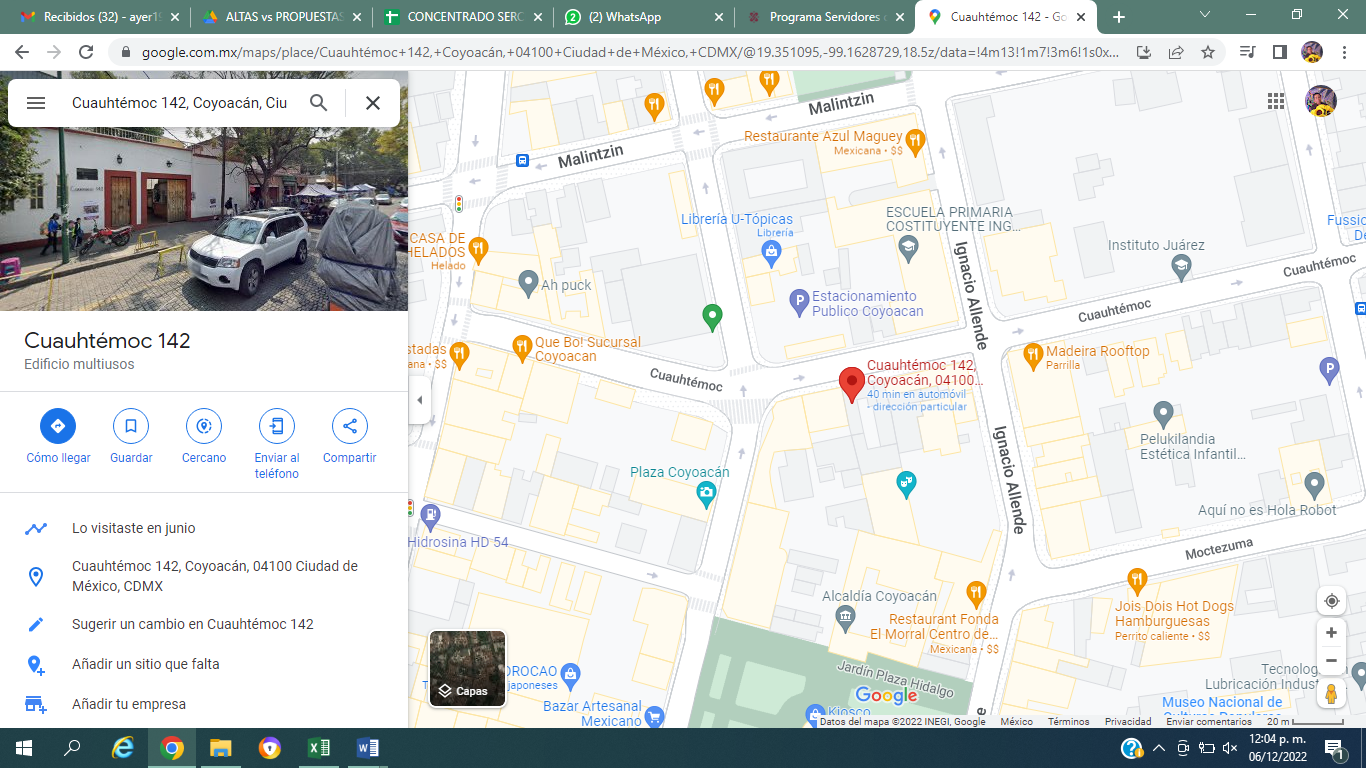 Ver programa en años anterioreshttps://data.consejeria.cdmx.gob.mx/portal_old/uploads/gacetas/d463133d07d56053a8297DÍAHORADIRECCIÓN EJECUTIVADIRECCIÓNMartes 10 de enero de 202309:00 a 16:00 hrs.Álvaro ObregónCuajimalpaMagdalena ContrerasMiguel Hidalgo AzcapotzalcoCoyoacán Parque Deportivo Francisco J. MujicaAv. Canal Nacional 17-BCoapa Canal NacionalCoyoacán C.P. 04480Martes 10 de enero de 202309:00 a 16:00 hrs.Milpa AltaXochimilcoTláhuac Tlalpan DIF MuyuguardaAv. Plan Muyuguarda S/Nesq. Alahueltaco, Barrio 18Xochimilco C.P. 16034Martes 10 de enero de 202309:00 a 16:00 hrs.IztapalapaIztacalcoBenito JuárezTeatro del CentroCultural Fausto VegaAlfonso del Toro S/NEscuadrón 201Iztapalapa C.P. 09060Martes 10 de enero de 202309:00 a 16:00 hrs.Gustavo A. MaderoVenustiano Carranza CuauhtémocTeatro Venustiano CarranzaH.Congreso de la Unión, El Parque, Cuauhtémoc, 15960